University of Duhok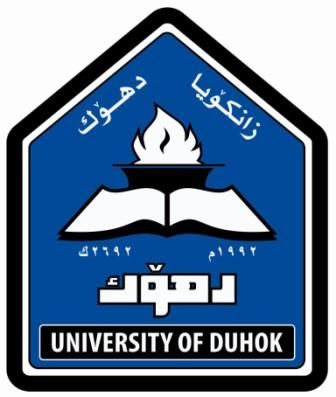 Faculty of Science    Department of chemistryCourse BookCourse book for Analytical Chemistry2nd Stage2 hrs / Week2022-2023PRACTICAL ANALYTICALCHEMISTRYFIRST SEMESTERGRAVIMETRIC ANALYSIS2022-2023First SemesterExperiment no. 1: Determination of crystallization water in hydrated salt.Aim of the experiment.Determine the percentage by mass of water in hydrated salt.Calculation the chemical formula of the hydrated salt.Experiment no. 2: Gravimetric analysis of a chloride salt.Aim of the experiment.Determine the percentage by mass of chloride in a salt.Calculation the relative error in gravimetric analysis.Experiment no. 3:  Gravimetric determination of zinc as zinc ammonium phosphate.Aim of the experiment.Determine the percentage by mass of zinc in a sample.To produce a crystalline precipitate.Experiment no. 4: Gravimetric determination of sulphate as barium sulphate.Aim of the experiment.Determination the percentage by mass of sulphate in a salt.To perform ignition of a precipitateExperiment no. 5: Gravimetric determination of iron as anhydrous ferric oxide.Aim of the experiment.Determination the percentage by mass of iron in a saltTo perform decantation process.Second SemesterExperiment no. 6: Gravimetric determination of nickel as nickel dimethylglyoximate.Aim of the experiment.Determination the percentage by mass of nickel in a salt.To use an organic precipitating reagent.Experiment no. 7: Gravimetric determination of calcium as calciumoxalate from homogeneous solution.Aim of the experiment.Determination the percentage by mass of calcium in a salt.To use aprecipetation from homogeneous solution technique.Experiment no. 8:  Gravimetric determination of aluminum as aluminumoxinate.Aim of the experiment.Determination the percentage by mass of aluminum in a salt .To use an organic precipitating reagent.Experiment no. 9: Gravimetric determination of saturation degree(Solubility-product constant of barium hydroxideAim of the experiment.To determine the concentration of barium hydroxide in an aqueous solution.To calculate the solubility – product constant of barium hydroxide salt.  